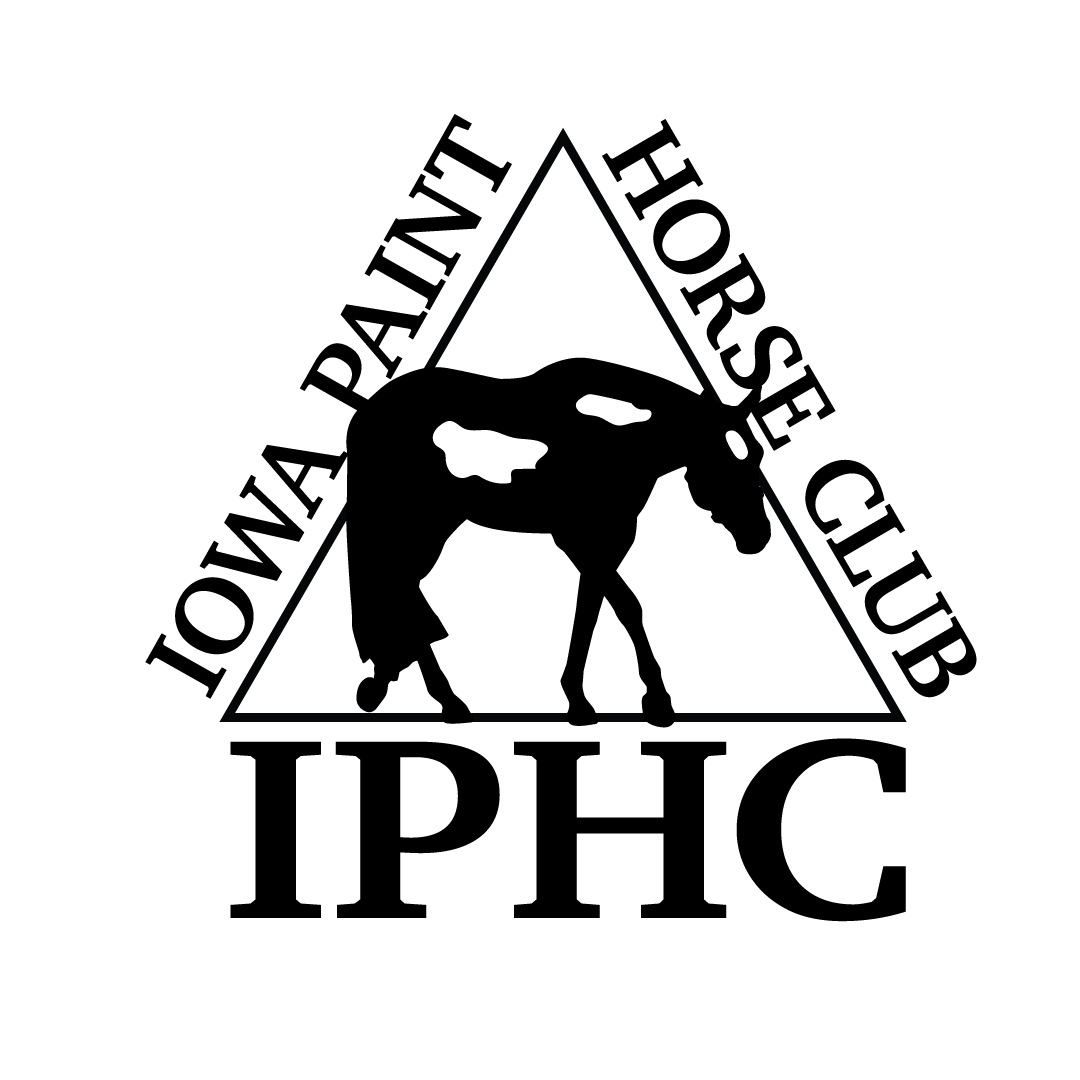 Registered Name					Reg. #:		       Foal YearTrainer/Stalled With Owner 				    APHA #	Exp.Date	Phone # Address 	                        City,State, Zip Email Name APHA #                               Exp.Date                           DOB Address City,State,Zip Phone                                                EmailRelationship to OwnerRider Status:  ___ Open  ____Amateur ____Novice   _____YouthName APHA #                               Exp.Date                           DOB Address City,State,Zip Phone                                                EmailRelationship to OwnerRider Status:  ___ Open  ____Amateur ____Novice   _____Youth# 1Name APHA #                               Exp.Date                           DOB Address City,State,Zip Phone                                                EmailRelationship to OwnerRider Status:  ___ Open  ____Amateur ____Novice   _____YouthSHOW FEES – 4 JUDGE P-O-RPRE-PAYMENT FOR STALLS & SHAVINGS IS REQUIREDALL FEES REPRESENT A PER DAY/PER HORSE FEEFEES INCLUDE ALL FEES AND # OF CLASSES INDICATED4 CLASSES OR MORE - $160/PER HORSE2-3 CLASSES - $110/PER HORSE1 CLASS - $60/PER HORSESTALLS: $70, Shavings $8.50 on or before 10/1/28.  Stalls $80, Shavings $9.50 10/2/18 through day of show. See stall form on www.iowapainthorseclub.com under Show Schedule. NO JUMP OUTS ALLOWED.Early arrival (after 5PM on Thursday) is $15/horse stall (no fee for tack)REQUIRED to purchase 2 bags of shavings for each horse stall. Lead Line class (90) is FREENOTES: 1) If the horse shows in a riding class, halter classes will not count toward your number of classes. 2) Showmanship & Color Classes are NOT halter classes. 3) Longeline: APHA rules. 4) Show Management reserves the right to combine classes. 5) All bedding must be purchased from the facility.SATSATSUNSATSUNSATSUN22Youth W-T Showmanship 5-101Amateur Pleasure Driving2Pleasure Driving23Nov Youth Showmanship 18/U3Amateur Stallions All Ages9Junior SPB Stallions (2 & Under)24Youth Showmanship 13/U6Amateur SPB Stallions All Ages10Senior SPB Stallions (3 & Over)25Youth Showmanship 18/U21Amateur W-T Showmanship13Performance Halter Stallions29Youth Mares26Novice Amateur Showmanship14Weanling Stallions49Youth Geldings27Amateur Showmanship15Yearling Stallions74Yth W-T Hunter U/Saddle 5-1028SPB Amateur Showmanship162 Year Old Stallions76Youth W-T Hunt Seat Eq 5-1030Amateur Mares All Ages173 Year Old Stallions77Nov Yth Hunter U/Saddle 18/U33Amateur SPB Mares All Ages184 & Older Stallions78Youth Hunter U/Saddle 13/U50Amateur Geldings All Ages36Junior SPB Mares (2 & Under)79Youth Hunter U/Saddle 18/U53Amateur SPB Geldings All Ages37Senior SPB Mares (3 & Over)85Nov Youth Hunt Seat Eq 18/U69Amateur Yearling Longe Line40Performance Halter Mares86Youth Hunt Seat Eq 13/U73Amateur W-T Hunter U/Saddle41Weanling Fillies87Youth Hunt Seat Eq 18/U75Amateur W-T Equitation42Yearling Fillies90Lead Line 8 & Under81Nov Amateur Hunter U/Saddle432 Year Old Mares93Youth W-T West. Pleas. 5-1082Amateur Hunter U/Saddle443 Year Old Mares94Youth W-T Horsemanship 5-1083SPB Amateur Hunter U/Saddle454 & Older Mares98Nov Youth West. Pleas. 18/U88Nov Amateur Hunt Seat Eq46Broodmares99Youth Western Pleasure 13/U89Amateur Hunt Seat Eq56Junior SPB Geldings (2 & Under)100Youth Western Pleasure 18/U92Amateur W-T West. Pleasure57Senior SPB Geldings (3 & Over)105Nov Yth Horsemanship 18/U95Amateur W-T Horsemanship60Performance Halter Geldings106Youth Horsemanship 13/U102Nov Amateur West. Pleasure61Yearling Geldings107Youth Horsemanship 18/U103Amateur Western Pleasure622 Year Old Geldings110Youth Western Riding 18/U104SPB Amateur Western Pleas.633 Year Old Geldings117Youth W-T Trail 5-10108Nov Amateur Horsemanship644 & Older Geldings118Novice Youth Trail 18/U109Amateur Horsemanship67Overo Color119Youth Trail 18/U112Nov Amateur Western Riding68Tobiano Color124Youth Ranch Riding 18/U113Amateur Western Riding70SPB Yearling Longe Line127Youth Ranch Pleasure 18/U116Amateur W-T Trail71Yearling Longe Line130Youth Ranch Reining 18/U121Novice Amateur Trail72SPB Hunter Under Saddle133Youth Reining 18/U122Amateur Trail80Green Hunter Under Saddle125Amateur Ranch Riding84Hunter Under Saddle128Amateur Ranch Pleasure91Green Western Pleasure131Amateur Ranch Reining96SPB Western Pleasure134Amateur Reining97Junior Western Pleasure101Senior Western Pleasure111Green Western Riding114Western Riding115Yearling In-Hand Trail120Green Trail# STALLS ____________# TACK STALLS__________# EARLY ARRIVAL HORSE STALLS_______________SHAVINGS __________  NUMBER FEE __________CAMPING ______NIGHTS    PATTERN BOOK_____# STALLS ____________# TACK STALLS__________# EARLY ARRIVAL HORSE STALLS_______________SHAVINGS __________  NUMBER FEE __________CAMPING ______NIGHTS    PATTERN BOOK_____# STALLS ____________# TACK STALLS__________# EARLY ARRIVAL HORSE STALLS_______________SHAVINGS __________  NUMBER FEE __________CAMPING ______NIGHTS    PATTERN BOOK_____# STALLS ____________# TACK STALLS__________# EARLY ARRIVAL HORSE STALLS_______________SHAVINGS __________  NUMBER FEE __________CAMPING ______NIGHTS    PATTERN BOOK_____# STALLS ____________# TACK STALLS__________# EARLY ARRIVAL HORSE STALLS_______________SHAVINGS __________  NUMBER FEE __________CAMPING ______NIGHTS    PATTERN BOOK_____123Trail# STALLS ____________# TACK STALLS__________# EARLY ARRIVAL HORSE STALLS_______________SHAVINGS __________  NUMBER FEE __________CAMPING ______NIGHTS    PATTERN BOOK_____# STALLS ____________# TACK STALLS__________# EARLY ARRIVAL HORSE STALLS_______________SHAVINGS __________  NUMBER FEE __________CAMPING ______NIGHTS    PATTERN BOOK_____# STALLS ____________# TACK STALLS__________# EARLY ARRIVAL HORSE STALLS_______________SHAVINGS __________  NUMBER FEE __________CAMPING ______NIGHTS    PATTERN BOOK_____# STALLS ____________# TACK STALLS__________# EARLY ARRIVAL HORSE STALLS_______________SHAVINGS __________  NUMBER FEE __________CAMPING ______NIGHTS    PATTERN BOOK_____# STALLS ____________# TACK STALLS__________# EARLY ARRIVAL HORSE STALLS_______________SHAVINGS __________  NUMBER FEE __________CAMPING ______NIGHTS    PATTERN BOOK_____126Ranch Riding# STALLS ____________# TACK STALLS__________# EARLY ARRIVAL HORSE STALLS_______________SHAVINGS __________  NUMBER FEE __________CAMPING ______NIGHTS    PATTERN BOOK_____# STALLS ____________# TACK STALLS__________# EARLY ARRIVAL HORSE STALLS_______________SHAVINGS __________  NUMBER FEE __________CAMPING ______NIGHTS    PATTERN BOOK_____# STALLS ____________# TACK STALLS__________# EARLY ARRIVAL HORSE STALLS_______________SHAVINGS __________  NUMBER FEE __________CAMPING ______NIGHTS    PATTERN BOOK_____# STALLS ____________# TACK STALLS__________# EARLY ARRIVAL HORSE STALLS_______________SHAVINGS __________  NUMBER FEE __________CAMPING ______NIGHTS    PATTERN BOOK_____# STALLS ____________# TACK STALLS__________# EARLY ARRIVAL HORSE STALLS_______________SHAVINGS __________  NUMBER FEE __________CAMPING ______NIGHTS    PATTERN BOOK_____129Ranch Pleasure# STALLS ____________# TACK STALLS__________# EARLY ARRIVAL HORSE STALLS_______________SHAVINGS __________  NUMBER FEE __________CAMPING ______NIGHTS    PATTERN BOOK_____# STALLS ____________# TACK STALLS__________# EARLY ARRIVAL HORSE STALLS_______________SHAVINGS __________  NUMBER FEE __________CAMPING ______NIGHTS    PATTERN BOOK_____# STALLS ____________# TACK STALLS__________# EARLY ARRIVAL HORSE STALLS_______________SHAVINGS __________  NUMBER FEE __________CAMPING ______NIGHTS    PATTERN BOOK_____# STALLS ____________# TACK STALLS__________# EARLY ARRIVAL HORSE STALLS_______________SHAVINGS __________  NUMBER FEE __________CAMPING ______NIGHTS    PATTERN BOOK_____# STALLS ____________# TACK STALLS__________# EARLY ARRIVAL HORSE STALLS_______________SHAVINGS __________  NUMBER FEE __________CAMPING ______NIGHTS    PATTERN BOOK_____132Ranch Reining# STALLS ____________# TACK STALLS__________# EARLY ARRIVAL HORSE STALLS_______________SHAVINGS __________  NUMBER FEE __________CAMPING ______NIGHTS    PATTERN BOOK_____# STALLS ____________# TACK STALLS__________# EARLY ARRIVAL HORSE STALLS_______________SHAVINGS __________  NUMBER FEE __________CAMPING ______NIGHTS    PATTERN BOOK_____# STALLS ____________# TACK STALLS__________# EARLY ARRIVAL HORSE STALLS_______________SHAVINGS __________  NUMBER FEE __________CAMPING ______NIGHTS    PATTERN BOOK_____# STALLS ____________# TACK STALLS__________# EARLY ARRIVAL HORSE STALLS_______________SHAVINGS __________  NUMBER FEE __________CAMPING ______NIGHTS    PATTERN BOOK_____# STALLS ____________# TACK STALLS__________# EARLY ARRIVAL HORSE STALLS_______________SHAVINGS __________  NUMBER FEE __________CAMPING ______NIGHTS    PATTERN BOOK_____135Reining# STALLS ____________# TACK STALLS__________# EARLY ARRIVAL HORSE STALLS_______________SHAVINGS __________  NUMBER FEE __________CAMPING ______NIGHTS    PATTERN BOOK_____# STALLS ____________# TACK STALLS__________# EARLY ARRIVAL HORSE STALLS_______________SHAVINGS __________  NUMBER FEE __________CAMPING ______NIGHTS    PATTERN BOOK_____# STALLS ____________# TACK STALLS__________# EARLY ARRIVAL HORSE STALLS_______________SHAVINGS __________  NUMBER FEE __________CAMPING ______NIGHTS    PATTERN BOOK_____# STALLS ____________# TACK STALLS__________# EARLY ARRIVAL HORSE STALLS_______________SHAVINGS __________  NUMBER FEE __________CAMPING ______NIGHTS    PATTERN BOOK_____# STALLS ____________# TACK STALLS__________# EARLY ARRIVAL HORSE STALLS_______________SHAVINGS __________  NUMBER FEE __________CAMPING ______NIGHTS    PATTERN BOOK_____